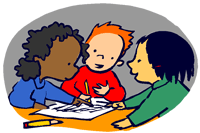 5 W’s of InventingInvention:______________________________________________________WHAT does it do? ________________________________________________________________________________________________________________________________________________________________________________WHEN would you use it? ____________________________________________________________________________________________________________________________________________________________________WHY is it helpful, or WHAT problem does it solve? __________________________________________________________________________________________________________________________________________________________________________________________________________________________________________________________________________________________________________________________________________WHO would you sell it to? ___________________________________________________________________________________________________________________________________________________________________HOW much would you sell it for? ____________________________________________________________________________________________________________________________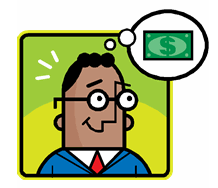 